Задание по теме «Web-программирование. Создание клиентских приложений»Создать сайт в соответствии с выбранной тематикой.Предлагаемые тематики: обучающий сайт по одной из изученных (или еще не изученных) дисциплин учебного плана специальности «Информационная безопасность автоматизированных систем»;темы на выбор, ориентированные на учебную, научную, творческую и спортивную деятельность студентов.Требования к оформлению:Сайт должен иметь:упорядоченную внутреннюю структуру (отдельные папки для хранения веб-документов, рисунков, скриптов);табличную или фреймовую организацию (на выбор);Титульную страницу с указанием реквизитов ВУЗа, названия работы, ФИО выполнившего работу, например: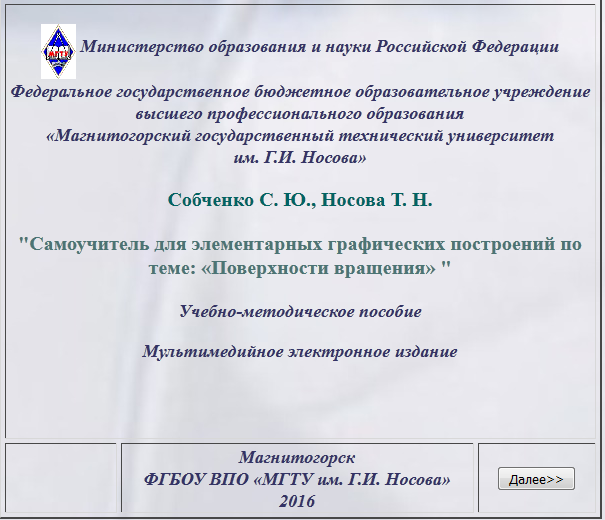 минимум 4 веб-страницы с основным материалом (контентом);гармоничное цветовое оформление;панель навигации (одну или несколько);!! файл CSS с каскадными таблицами стилей (для заголовков 3-х уровней, для основного текста, определений и т.п.).!! Все клиентские скрипты разместить во внешнем файле. Приблизительные шаблоны сайтов приведены ниже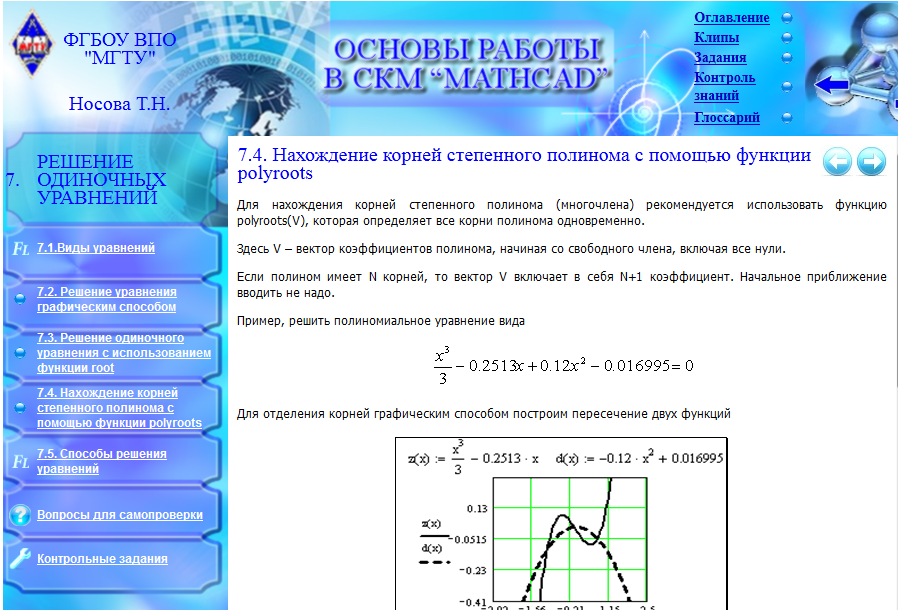 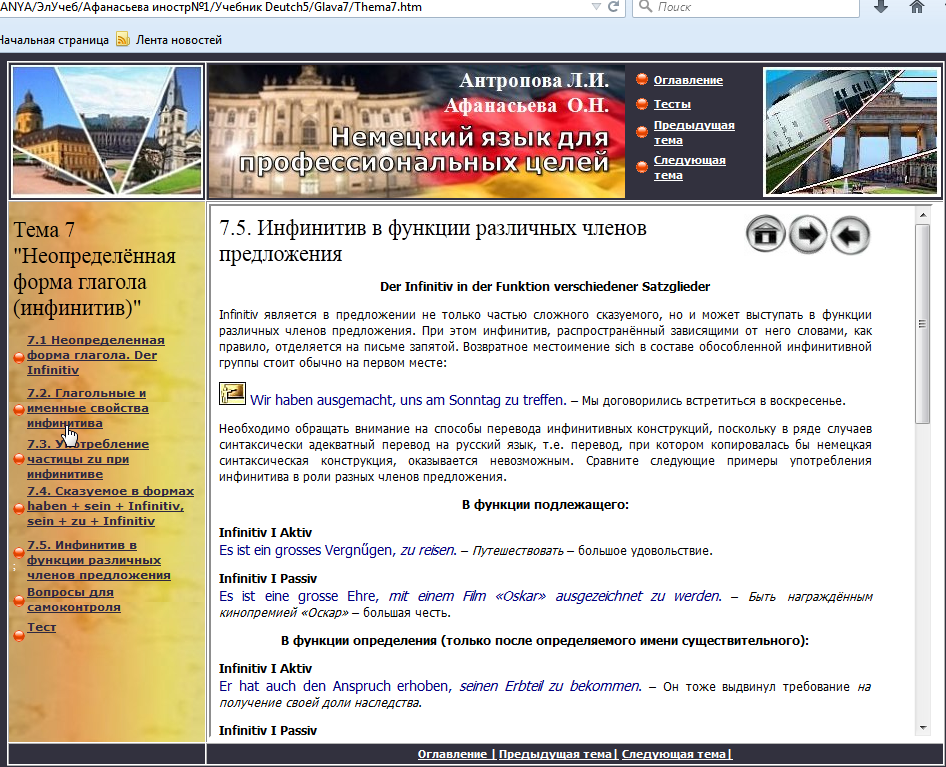 Задание: Создать скрипты клиентской стороны:Всплывающие подсказки для определений (используемых важных терминов)При наведении курсора на термин появляется его более полное описание.(Способы реализации: использование свойства InnerHTML, проявляющихся рисунков, открытие справки в другом окне, и т.п. на выбор).Реализация системы советов.На каждой странице в определенном месте появляются одинаково оформленные советы. Выбор очередного совета осуществляется из базы данных (массива) случайным образом. Предусмотреть рядом элемент (кнопка, гиперссылка, рисунок «Следующий совет».«Фотогалерея примеров решения задач»одновременно на экране отображаются три картинки небольшого размера с прозрачностью 60-70%, с возможностью прокрутки вправо и влево. При клике по картинке происходит ее выбор и помещение в с увеличением размера и прозрачностью – 100%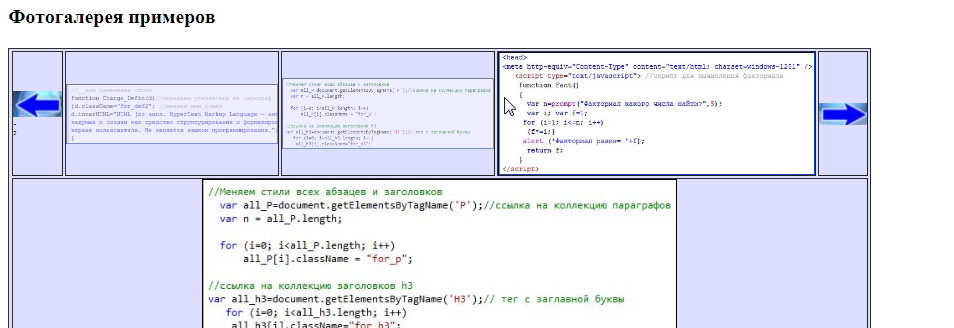 CAPTCHAПри переходе по какой-либо гиперссылке (одной) должно появиться окно с проверкой CAPTCHA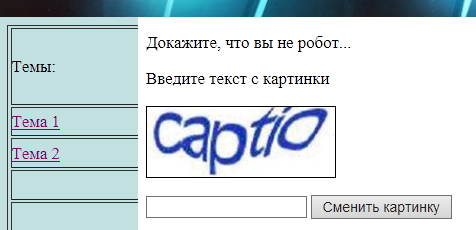 При правильном вводе, загружается следующая веб-страница.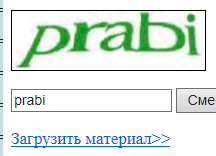 При неправильном вводе – повторный запрос.Предусмотреть возможность смены картинки. Картинки выбираются случайным образом.Для универсальности перед сверкой пароля, произвести преобразование текста  к одному регистру Выбор заданий для CAPTCHA индивидуальный (ввод букв с картинки, ответ на вопрос, напр. «Каким цветом изображен квадрат?», «Какой сектор на диаграмме самый большой?», ответ на загадку и т.п.)Регистрационная форма с текстовыми полями, списками выбора, переключателями, с проверкой правильности заполнения полей.Система тестирования(10-15 тестовых заданий) с выбором одного верного ответа с помощью переключателя.По завершении теста вывести % верных ответов и оценку.